Comité de Normas Técnicas de la OMPI (CWS)Sexta sesiónGinebra, 15 a 19 de octubre de 2018EXAMEN DEL PROGRAMA DE TRABAJO Y DE LA LISTA DE TAREAS DEL CWSDocumento preparado por la SecretaríaEn su quinta sesión, celebrada del 29 de mayo al 2 de junio de 2017, el CWS aprobó la lista de tareas que figura en el Anexo I del documento CWS/5/20 y pidió a la Secretaría que actualizara la lista de tareas para incorporar los acuerdos a los que había llegado en dicha sesión (véanse los párrafos 114 a 116 del documento CWS/5/22). Sobre la base de estos acuerdos, la Secretaría preparó una nueva lista revisada de tareas, reproducida en el Anexo del presente documento, para que fuera examinada por el CWS. Para cada tarea, en el Anexo figura la siguiente información: descripción, responsable de la tarea/responsable del equipo técnico, medidas previstas, observaciones y, cuando procede, propuestas a los fines de que el CWS las examine y adopte una decisión al respecto. Cabe señalar que es posible que haya que revisar y poner al día la información correspondiente a ciertas tareas que figuran en el Anexo para reflejar los acuerdos que alcance el CWS en la presente sesión.Además, el CWS aprobó la propuesta relativa al bosquejo del programa de trabajo del CWS presentada por la Secretaría; y solicitó a la Secretaría que publicara el bosquejo completo del programa de trabajo en el sitio web de la OMPI (véanse los párrafos 117 y 118 del documento CWS/5/22). El bosquejo del programa de trabajo se encuentra publicado en el sitio web de la OMPI, en: http://www.wipo.int/cws/es/index.html.Se invita al CWS a:tomar nota de la información y el plan que figuran en el presente documento; yexaminar la lista de tareas que se reproduce en el Anexo del presente documento y acordar su versión definitiva al objeto de su incorporación en el programa de trabajo del CWS.[Sigue el Anexo]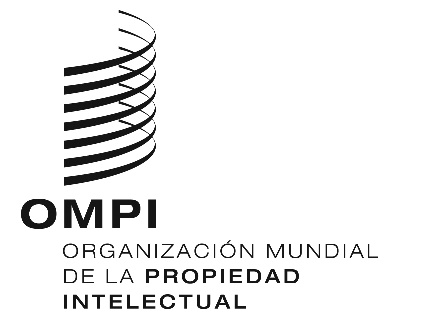 SCWS/6/32CWS/6/32CWS/6/32ORIGINAL: INGLÉS ORIGINAL: INGLÉS ORIGINAL: INGLÉS fecha: 24 DE SEPTIEMBRE DE 2018 fecha: 24 DE SEPTIEMBRE DE 2018 fecha: 24 DE SEPTIEMBRE DE 2018 